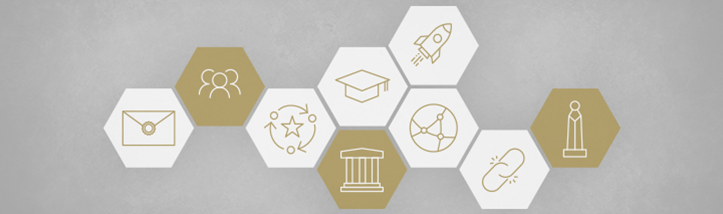 Funk StiftungValentinskamp 1820354 HamburgIhre Ansprechpartnerin:Frau Diana LumnitzFon +49 40 35914-956Fax +49 40 3591473-956d.lumnitz@funk-stiftung.orgDatumHinweis:Bitte füllen Sie für jede einzelne Tranche ein eigenes Mittelabrufformular aus. Sofern der Mittelabruf vom bislang vereinbarten Zahlungsplan abweicht, erstellen Sie bitte einen neuen Zahlungsplan. Bitte denken Sie zudem an den Nachweis zur Erfüllung des jeweiligen Meilensteins. Ein entsprechendes Musterformular können Sie unter www.funk-stiftung.org/Bewerbung um Fördermittel/Informationen für den Antragsteller abrufen.ProjektnameProjekt-Nr. Förderzeitraum von bisSumme Fördermittel      €      €      €      €Wie im Zahlungsplan vorgesehen, bitten wir um Überweisung der nächsten Tranche der Fördermittel in der unten angegebenen Höhe und zu dem angegebenen Auszahlungstermin auf das nachfolgend genannte Bankkonto. Tranchen-Nr. AuszahlungsterminFördermittel      €BankverbindungBankverbindungKontoinhaberKreditinstitutBIC/SWIFTIBAN (bitte in 4er-Blöcken eintragen)Ort, DatumUnterschrift des Antragstellers Unterschrift Projektleiter